Гаївська ЗШ І-ІІ ступенівЗаняття – тренінг«Збережемо наше здоров'я заради своєї мрії»Підготувала і провела:Примак В.В.Мета: привернути увагу учнів до збереження власного здоров'я як найвищої цінності життя; формувати позитивну мотивацію щодо здорового способу життя; виховувати почуття відповідальності за власну поведінку.ХІД ЗАХОДУУчительДоброго ранку, небо блакитне! Доброго ранку, сонечко світле! Доброго ранку, квітка розквітла! Доброго ранку, друзі привітні!— Наше заняття проходитиме у вигляді тренінгу. Сподіваюсь, воно вам сподобається.I. ЗнайомствоДіти сидять у колі. По черзі передають м'яку іграшку «Здоровичка», називаючи своє ім'я та побажання.II. Повторення правил роботи в групі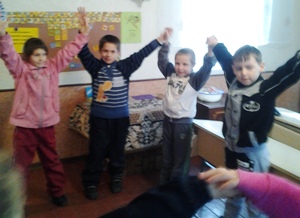 1)  Розподіл доручень («Спікер», «Хронометрист», «Секретар» ).2)  Ознайомлення із завданнями.4) Розподіл виконання завдань між учасниками.— Працюйте швидко, організовано!III. Повідомлення теми— Сьогодні ми поговоримо про здоровий спосіб життя, з яких чинників складається здоров'я, як зберегти здоров'я.IV. Вправа «Очікування»Діти записують свої очікування від тренінгу.V. «Що таке здоров'я?» (Використовується метод «Мозковий штурм»)Учні записують свої варіанти відповідей на дошці.Учитель вивішує плакат з визначенням «здоров'я» Всесвітньої Організації Охорони Здоров'я (ВООЗ).Здоров'я — це стан повного фізичного, духовного та соціального благополуччя, а не тільки відсутність хвороб або фізичних вад.VI. Модель здоров'яУчні об'єднуються у три групи способом жеребкування. Кожна група отримує завдання.I — створити рекламу здорового способу життя;II — вказати на складові здорового харчування;III — пояснити, чому необхідно дотримуватись режиму дня.— А зараз уявіть собі, що може зруйнувати ваше здоров'я. За три хвилини ви повинні обговорити це питання і назвати такі фактори, що зміцнюють здоров'я, і ті, що руйнують.Формують: спорт, фізкультура, здорове харчування, особиста гігієна, режим навчання та відпочинку, загартовування.Руйнують: вживання алкоголю, тютюнопаління, вживання наркотиків, недотримання режиму дня, нераціональне харчування, вживання немитих овочів і фруктів.Проходить презентація і, як підсумок, бесіда.— Чи можна відновити те, що вже зруйновано?— Чи буде це мати той самий вигляд?— Що легше: запобігти руйнуванню здоров'я чи відновити його?Висновок. Зруйнувати значно легше, ніж створити. Дуже важливо зберегти те, що маємо. Від нас самих залежить, що ми оберемо: шлях до здоров'я чи від здоров'я. Поведінка людини, її спосіб життя є дуже важливими, навіть найважливішими, у збереженні здоров'я.VII. Вправа «Шлях здорового способу життя»— Перед вами — рулон паперу, на якому слід зобразити «шлях здорового способу життя». Ви можете намалювати малюнки або написати невеликі твори про те, що сприяє, на вашу думку, здоровому способу життя, і приклеїти їх на рулон. Вдома можна зробити фотографії. Кожна група зробить свій шлях, а потім ми ці шляхи об'єднаємо.VIII. Підбиття підсумків— Які знання ви отримали?— Як ці знання ви використаєте в особистому житті?— Які поради ви дасте дорослим для збереження чи зміцнення здоров'я?IX. Гра-розминка «Я люблю...»Діти утворюють коло. Тренер починає гру, промовляючи слова:— Я люблю банани. Наступний учасник продовжує:Вікторія Вікторівна любить банани, а я — мандарини.Вікторія Вікторівна любить банани, Денис любить мандарини, а я — лимони... і т. д.